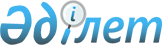 Ғабит Мүсірепов атындағы ауданы мәслихатының 2022 жылғы 29 желтоқсандағы № 25-8 "2023-2025 жылдарға арналған Ғабит Мүсірепов атындағы ауданы Нежинка ауылдық округінің бюджетін бекіту туралы" шешіміне өзгерістер енгізу туралыСолтүстік Қазақстан облысы Ғабит Мүсірепов атындағы ауданының мәслихатының 2023 жылғы 14 қарашадағы № 10-12 шешімі
      Солтүстік Қазақстан облысы Ғабит Мүсірепов атындағы ауданының мәслихаты ШЕШІМ ҚАБЫЛДАДЫ:
      1. Ғабит Мүсірепов атындағы ауданы мәслихатының 2022 жылғы 29 желтоқсандағы № 25-8 "2023-2025 жылдарға арналған Ғабит Мүсірепов атындағы ауданы Нежинка ауылдық округінің бюджетін бекіту туралы" шешіміне келесі өзгерістер енгізілсін:
      1-тармақ жаңа редакцияда жазылсын:
       "1. 2023-2025 жылдарға арналған Ғабит Мүсірепов атындағы ауданы Нежинка ауылдық округінің бюджеті осы шешімге тиісінше 1, 2 және 3-қосымшаларға сәйкес, соның ішінде 2023 жылға келесі көлемдерде бекітілсін:
      1) кірістер – 113 267,2 мың теңге:
      салықтық түсімдер – 11 562,8 мың теңге;
      салықтық емес түсімдер – 0;
      негізгі капиталды сатудан түсетін түсімдер – 4 457 мың теңге;
      трансферттер түсімі – 97 247,4 мың теңге;
      2) шығындар – 114 783 мың теңге;
      3) таза бюджеттік кредиттеу – 0:
      бюджеттік кредиттер – 0;
      бюджеттік кредиттерді өтеу – 0;
      4) қаржы активтерімен операциялар бойынша сальдо – 0:
      қаржы активтерін сатып алу – 0;
      мемлекеттің қаржы активтерін сатудан түсетін түсімдер – 0;
      5) бюджет тапшылығы (профициті) – - 1 515,8 мың теңге;
      6) бюджет тапшылығын қаржыландыру (профицитін пайдалану) – 1 515,8 мың теңге:
      қарыздар түсімі – 0;
      қарыздарды өтеу – 0;
      бюджет қаражатының пайдаланылатын қалдықтары – 1 515,8 мың теңге.";
      көрсетілген шешімнің 1- қосымшасы осы шешімнің қосымшасына сәйкес жаңа редакцияда жазылсын.
      2. Осы шешім 2023 жылғы 1 қаңтардан бастап қолданысқа енгізіледі. 2023 жылға арналған Ғабит Мүсірепов атындағы ауданы Нежинка ауылдық округінің бюджеті
					© 2012. Қазақстан Республикасы Әділет министрлігінің «Қазақстан Республикасының Заңнама және құқықтық ақпарат институты» ШЖҚ РМК
				
      Солтүстік Қазақстан облысы Ғабит Мүсірепов атындағыауданы мәслихатының төрағасы 

С.Баумағанбетов
Солтүстік Қазақстан облысыҒабит Мүсірепов атындағыауданы мәслихатының2023 жылғы 14 қарашадағы№ 10-12 шешіміне қосымшаСолтүстік Қазақстан облысыҒабит Мүсірепов атындағыауданы мәслихатының2022 жылғы 29 желтоқсандағы№ 25-8 шешіміне 1-қосымша
Санаты
Сыныбы
Кіші сыныбы
Атауы
Сома (мың теңге)
1. Кiрiстер
113 267,2
1
Салықтық түсімдер
11 562,8
01
Табыс салығы 
1 695
2
Жеке табыс салығы
1 695
04
Меншiкке салынатын салықтар
8 369,7
1
Мүлiкке салынатын салықтар 
265
3
Жер салығы 
775,4
4
Көлiк құралдарына салынатын салық 
7 176
5
Бірыңғай жер салығы
153,3
05
Тауарларға, жұмыстарға және қызметтерге салынатын ішкі салықтар
1 498,1
3
Табиғи және басқа да ресурстарды пайдаланғаны үшін түсетін түсімдер
1 498,1
2
Салықтық емес түсiмдер
0
3
Негізгі капиталды сатудан түсетін түсімдер
4 457
03
Жерді және материалдық емес активтерді сату
4 457
1
Жерді сату
4 457
4
Трансферттердің түсімдері
97 247,4
02
Мемлекеттiк басқарудың жоғары тұрған органдарынан түсетiн трансферттер
97 247,4
3
Ауданның (облыстық маңызы бар қаланың) бюджетінен трансферттер
97 247,4
Функцио-налдық топ
Бюджеттік бағдарла-малардың әкімшісі
Бағдар-лама
Атауы
Сома (мың теңге)
2. Шығындар
114 783
01
Жалпы сипаттағы мемлекеттік қызметтер
32 965,8
124
Аудандық маңызы бар қала, ауыл, кент, ауылдық округ әкімінің аппараты
32 965,8
001
Аудандық маңызы бар қала, ауыл, кент, ауылдық округ әкімінің қызметін қамтамасыз ету жөніндегі қызметтер
32 965,8
07
Тұрғын үй-коммуналдық шаруашылық
6 120,2
124
Аудандық маңызы бар қала, ауыл, кент, ауылдық округ әкімінің аппараты
6 120,2
008
Елдi мекендердегі көшелердi жарықтандыру
4 845,2
011
Елді мекендерді абаттандыру мен көгалдандыру
1 275
12
Көлiк және коммуникациялар
20 696,4
124
Аудандық маңызы бар қала, ауыл, кент, ауылдық округ әкімінің аппараты
20 696,4
045
Аудандық маңызы бар қалаларда, ауылдарда, кенттерде, ауылдық округтерде автомобиль жолдарын күрделі және орташа жөндеу
20 696,4
13
Басқалар
55 000
124
Аудандық маңызы бар қала, ауыл, кент, ауылдық округ әкімінің аппараты
55 000
057
"Ауыл-Ел бесігі" жобасы шеңберінде ауылдық елді мекендердегі әлеуметтік және инженерлік инфрақұрылым бойынша іс-шараларды іске асыру
55 000
15
Трансферттер
0,6
124
Аудандық маңызы бар қала, ауыл, кент, ауылдық округ әкімінің аппараты
0,6
044
Қазақстан Республикасының Ұлттық қорынан берілетін нысаналы трансферт есебінен республикалық бюджеттен бөлінген пайдаланылмаған (түгел пайдаланылмаған) нысаналы трансферттердің сомасын қайтару
0,1
048
Пайдаланылмаған (толық пайдаланылмаған) нысаналы трансферттерді қайтару
0,5
3. Таза бюджеттік кредиттеу
0
Бюджеттік кредиттер
0
Бюджеттік кредиттерді өтеу
0
4. Қаржы активтерiмен операциялар бойынша сальдо
0
Қаржы активтерін сатып алу
0
Мемлекеттің қаржы активтерін сатудан түсетін түсімдер
0
5. Бюджет тапшылығы (профициті)
- 1 515,8
6. Бюджеттің тапшылығын қаржыландыру (профицитін пайдалану) 
1 515,8
Қарыздар түсімдері
0
Қарыздарды өтеу
0
Бюджет қаражатының пайдаланылатын қалдықтары
1 515,8
Санаты
Сыныбы
Кіші сыныбы
Атауы
Сома (мың теңге)
8
Бюджет қаражатының пайдаланылатын қалдықтары
1 515,8
01
Бюджет қаражатының қалдықтары
1 515,8
1
Бюджет қаражатының бос қалдықтары
1 515,8